Graphing Quadratic Functions(1,-4)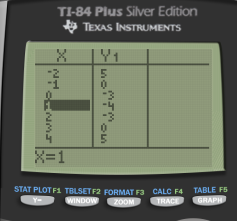 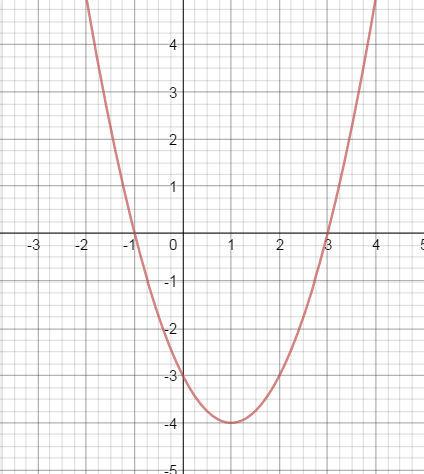 x-2-101234f(x)50-3-4-305